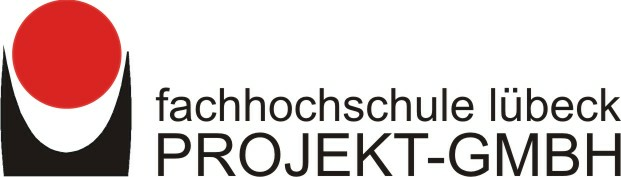 Fachhochschule Lübeck Projekt GmbHKunststoff-Kompetenzzentrumper Fax:   +49 (0) 451 – 300 5037 oder per Mail:  kuk@fh-luebeck.deAnmeldung zur Fortbildung in der Fachhochschule Lübeck vom12. Mai 2015 von 9:00 Uhr bis ca. 17:45 Uhr„Langzeitverhalten von Kunststoffen“	Wir melden uns für die Fortbildung an Rechnungsanschrift:Firma:Strasse:PLZ / Ort:Telefon:Name der Teilnehmer:Durchwahl:E-Mail:Datum:      UnterschriftUnterschrift